Beszámoló a 2017. október 13.-i képviselő-testületi ülésről.Sinkovicz Zoltán polgármester az ülést megnyitotta, megállapította, hogy a testület határozatképes, s bejelentette két képviselő (Dákai József, Dr. Szinyi Károly) igazolt távollétét.A testület egyhangúlag elfogadta az alábbi napirendi pontokat:Napirendi pont :  Jelentés a lejárt határidejű határozatok végrehajtásáról.Tájékoztató a két testületi ülés között eltelt időszak eseményeiről. 262/2016.(X.14.) KVÖKt. határozat:E határozatban a képviselő-testület elfogadta Prekler János és Prekler József által a kisbéri 05/37 hrsz. alatti ingatlanban felajánlott tulajdonrészüket, valamint Lénárd Lajos kisbéri 2293 hrsz. alatti ingatlanban fennálló tulajdoni hányadát az összesen 106.136,- Ft. összegű adótartozása fejében azzal a feltétellel, hogy az adótartozás összege az ingatlanban meglévő tulajdoni hányad értékét nem haladhatja meg. Az ingatlanok és az abban felajánlott tulajdoni hányadok értékének meghatározására utasította a Polgármesteri Hivatalt értékbecslőktől ajánlat bekérését és felhatalmazott a legkedvezőbb ajánlat kiválasztására és az értékbecslés megrendelésére, továbbá utasította a Polgármesteri Hivatalt, hogy a tulajdonjog átvezetésekhez szükséges szerződéseket készítse elő és felhatalmazott azok aláírására. Mind a két ingatlan tekintetében a felhatalmazott tárgyalások folytatására a többi tulajdonossal a tulajdoni hányaduk megszerzése érdekében.A tárgyalásokat követően a szerződéskötések megtörténtek. 313/2016. (XI.18.), 107/2017.(IV.21.) KVÖKt. határozat:A képviselő-testület fenti határozatban utasította a Polgármesteri Hivatalt, hogy a kisbéri 1090 hrsz.-ú ingatlan tulajdonjogának megszerzése érdekében az illetékes cégbíróságnál vagyonrendezési eljárást kezdeményezzen. A vagyonrendezési eljárás lefolytatásához szükséges költségeket az Önkormányzat 2016. évi költségvetése terhére biztosította. Felhatalmazott a szükséges intézkedések megtételére, illetve nyilatkozatok aláírására.A képviselő-testület a kisbéri 1090 hrsz. alatti, kivett mocsár művelési ágú ingatlan tulajdonjogának megszerzése kapcsán az ingatlan terület- és településfejlesztés céljára történő kisajátítási eljárásának megindítására és a hozzá kapcsolódó eljárások lefolytatására hatalmazott fel. A képviselő-testület vállalta a kártalanítási összeg megfizetését és nyilatkozott, hogy annak fedezete az Önkormányzat 2017. évi költségvetésében rendelkezésre áll. A képviselő-testület az ingatlanon a település rendezési tervével összhangban közpark kialakítását tervezi. Az ingatlant a kisajátítási eljárás során kirendelt ingatlanforgalmi szakértői becslés alapján 4,9 millió Ft-ért sikerült megszerezni és az önkormányzati tulajdon bejegyzése is megtörtént.36/2017.(II.10.) KVÖKt. határozat:A képviselő-testület ezen határozatban kisbéri és hántai ingatlanok haszonbérleti meghirdetéséről döntött. Utasította a Polgármesteri Hivatalt a meghirdetés elvégzésére és felhatalmazott a feltételeknek megfelelő pályázatók közül a legkedvezőbb ajánlatot adó kiválasztására és vele a szerződés megkötésére.A szerződéskötések megtörténtek.45/2017.(II.10.) KVÖKt. határozat:A képviselő-testület fenti határozatban elfogadta a Xantus János Állatkert Közhasznú Nonprofit Kft. 2017. évi ajánlatát a gyepmesteri tevékenység ellátására nettó 68.345 Ft + Áfa/hó összegben. Felhatalmazott a szerződés megkötésére és az egyéb szükséges intézkedések megtételére.A szerződést megkötöttük.73/2017.(III.10.) KVÖKt. határozat:E határozatban a képviselő-testület nem fogadta el a Sourcing Hungary Kft. ajánlatát villamos energia és földgáz beszerzése vonatkozásában. Utasította a Polgármesteri Hivatalt, hogy a villamos energia és a földgáz beszerzése vonatkozásában a szükséges eljárásokat folytassa le.A Polgármesteri Hivatal a szükséges eljárásokat lefolytatta, melynek nyomán a szerződéskötések megtörténtek. 98/2017.(IV.21.) KVÖKt. határozat:A képviselő-testület ezen határozatban elfogadta az ELMŰ-ÉMÁSZ Energiakereskedő Kft. földgáz értékesítésére vonatkozó ajánlatát a nagyfogyasztási helyekre (Wass Albert Művelődési Központ és Városi Könyvtár, Magyar Királyi Lovarda) vonatkozóan, 2 év határozott időtartamra, 2017.10.01-től 2019.10.01-ig. Utasította a Polgármesteri Hivatalt a szerződés előkészítésére, és felhatalmazott annak aláírására.A szerződés aláírása megtörtént.128/2017.(IV.21.) KVÖKt. határozat:E határozatban a képviselő-testület elfogadta Jámbor Róbert tartozás-elengedési kérelmét. A 2016. december 31-én fennálló 443.964 Ft önkormányzati követelést 50%-ban elengedte, amennyiben Jámbor Róbert 2017. május 31-ig befizeti a 221.982 Ft-ot.A tartozás befizetése megtörtént, így az önkormányzati követelés elengedésre került. 139/2017.(V.12.) KVÖKt. határozat:A képviselő-testület ezen határozatban a kisbéri 681/8 hrsz. és a kisbéri 681/9 hrsz. alatti ingatlanok telekhatár-rendezése és az épületfeltüntetés érdekében ez idáig tett intézkedéseket tudomásul vette. A telekhatár-rendezés eredményeként az Önkormányzat tulajdonába kerülő megközelítőleg 200 m2 nagyságú terület vonatkozásában elfogadta a Propos Kft. 7 €/m2-es ajánlatát az érintett ingatlanrész megvásárlására, és utasította a Polgármesteri Hivatalt a szükséges intézkedések megtételére, az adásvételi szerződés előkészítésére, valamint felhatalmazott a fenti feltételeket tartalmazó szerződés aláírására.Az adásvételi szerződést megkötöttük.183/2017.(VI.9.) KVÖKt. határozat:A képviselő-testület fenti határozatban a Magyar Királyi Lovarda Műemlékegyüttes Lovarda épületében található 2 db elromlott tűzjelző érzékelőjének cseréjével megbízta a Multi Alarm Kft-t azzal a kitétellel, hogy az emelő bérlésére helyi vállalkozót vegyen igénybe a költséghatékonyság biztosítása érdekében. Utasította a Polgármesteri Hivatalt a vállalkozói szerződés előkészítésére és felhatalmazott a szerződés aláírására. Utasította továbbá a Polgármesteri Hivatalt ajánlatok bekérésére a Magyar Királyi Lovarda Műemlékegyüttes épületeiben található tűzjelző rendszer általános karbantartására vonatkozóan.Az érzékelők cseréje megrendelésre került, de tekintettel arra, hogy a tűzjelző rendszer általános karbantartására a képviselő-testület az ajánlatot adók közül a Consociator Biztonságtechnikai Szolgáltató és Kereskedelmi Kft.-t bízta meg, és a csere ezen ideig nem történt meg, a megrendelés visszavonásra került.197/2017.(VII.06.) KVÖKt. határozat:E határozatban a képviselő-testület az Északdunántúli Vízmű Zrt. által a szennyvíztisztító-telepen és szennyvízhálózaton 2018. évben elvégezni javasolt felújításokat és pótlásokat elfogadta. Felkérte az Északdunántúli Vízmű Zrt.-t, hogy a 2017. évi Gördülő Fejlesztési Tervben nem szereplő felújítási, pótlási munkákat a tervbe építse be.A képviselő-testület döntéséről az ÉDV Zrt.-t tájékoztattuk. 209/2017.(IX.8.) KVÖKt. határozat:A képviselő-testület ezen határozatban a 2017. szeptember 8.-i képviselő-testületi ülés napirendjét fogadta el.Az elfogadott napirendek megtárgyalásra kerültek.210/2017.(IX.8.) KVÖKt. határozat:A képviselő-testület fenti határozatban elfogadta a lejárt határidejű határozatok végrehajtásáról szóló jelentést. Tudomásul vette a két testületi ülés között eltelt időszak fontosabb eseményeiről, intézkedéseiről szóló tájékoztatást.A képviselő-testület határozatát az érdekelteknek kiadtuk.211/2017.(IX.8.) KVÖKt. határozat:E határozatban a képviselő-testület elfogadta a Komárom – Esztergom Megyei Katasztrófavédelmi Igazgatóság Tatabányai Katasztrófavédelmi Kirendeltség Komárom Hivatásos Tűzoltóparancsnokság 2016. évi tevékenységéről szóló beszámolót.A képviselő-testület döntéséről a Tűzoltóparancsnokság vezetőjét tájékoztattuk. 213/2017.(IX.8.) KVÖKt. határozat:A képviselő-testület ezen határozatban testülete felkérte az Extreme Park Környezetépítő Kft-t, hogy a Kisbér, Széchenyi utca – 1614 hrsz-ú közterület kereszteződése és az 1614 hrsz. alatti útszakasz átépítésének megtervezésére további variációkat készítsen elő (egyirányú út szervízúttal, halszálkás beállással; egyirányú út szervízúttal, párhuzamos beállással). Felkérte továbbá az Extreme Park Környezetépítő Kft-t, hogy a különböző variációk vonatkozásában dolgozza ki, hogy az adott variációban hány parkoló kerülne kialakításra, továbbá, hogy az adott variációnak mekkora helyigénye van a szomszédos ingatlanok terhére.A kidolgozott variációk a képviselő-testület 2017. október 13-i ülésére beterjesztésre kerülnek.223/2017.(IX.8.) KVÖKt. határozat:A képviselő-testület fenti határozatban utasította a Polgármesteri Hivatalt, hogy a kisbéri 681/20 hrsz. és a 681/21 hrsz. alatti ingatlanok hasznosítására az előterjesztés mellékleteként becsatolt pályázati felhívást tegye közzé.A pályázati felhívás közzététele megtörtént, a beérkezett pályázatról a képviselő-testület a 2017. október 13.-i ülésén dönt.224/2017.(IX.8.) KVÖKt. határozat:E határozatban a képviselő-testület a szennyvízelvezető víziközmű rendszerre vonatkozó, 2018-2032-es időszakra szóló gördülő fejlesztési tervet elfogadta. Felhatalmazta az Északdunántúli Vízmű Zrt-t arra, hogy a gördülő fejlesztési tervet a Magyar Energetikai és Közmű-szabályozási Hivatalhoz benyújtsa, a jóváhagyási eljárásban az önkormányzatot képviselje.A képviselő-testület döntéséről az érdekelteket tájékoztattuk. 226/2017.(IX.8.) KVÖKt. határozat:A képviselő-testület ezen határozatban a Szent Imre utca csapadékvíz elvezető árkának javítását szakaszosan, az utca első szakaszát érintő pályázatból történő felújítás után, annak tapasztalatai alapján kívánja elvégeztetni.A képviselő-testület döntéséről az érdekelteket tájékoztattuk.228/2017.(IX.8.) KVÖKt. határozat:A képviselő-testület fenti határozatban nem kívánta megvásárolni a Tópart Rezidencia Ingatlanhasznosító Kft. tulajdonát képező Kisbér 853 hrsz.-ú ingatlant, valamint az érintett ingatlanon található árkot.A képviselő-testület döntéséről a Tópart Rezidencia Ingatlanhasznosító Kft.-t tájékoztattuk.231/2017.(IX.8.) KVÖKt. határozat:E határozatban a képviselő-testület tudomásul vette, hogy a Zsivótzky Gyula Sportcsarnok épületében található büfé üzemeltetésére szerződést kötött Kisbér Város Önkormányzata Imre Zsófiával 2017. szeptember 1.-től kezdődően, tekintettel arra, hogy helység hasznosítására pályázatot írt ki. A büfé üzemeltetésére kötött szerződés 2017. szeptember 1-től 2018. június 30-ig szól, a bérleti díj összege bruttó 25.000,- Ft./hó.A bérleti szerződés megkötésre került. 239/2017.(IX.8.) KVÖKt. határozat:A képviselő-testület ezen határozatban az egyenlő bánásmódról és az esélyegyenlőség előmozdításáról szóló 2003. évi CXXV. törvényben (a továbbiakban Ebktv.) foglaltaknak megfelelően a kétévente előírt áttekintésnek eleget tett, melynek eredményeképp Kisbér város Helyi Esélyegyenlőségi Programját változatlan formában elfogadta, így annak átdolgozására nincs szükség.A képviselő-testület döntéséről az érdekelteket tájékoztattuk.240/2017.(IX.8.) KVÖKt. határozat:A képviselő-testület fenti határozatban elfogadta a Nemzeti Sportközpontok és Kisbér Város Önkormányzata között, a kisbéri tanuszoda beruházása tárgyában készített megállapodást az előterjesztésnek megfelelően.A megállapodást megkötöttük.245/2017.(IX.8.) KVÖKt. határozat:E határozatban a képviselő-testület lakásbérleti szerződések meghosszabbításáról döntött, valamint lakásfelújítást engedélyezett.A szerződéshosszabbítások aláírásra kerültek, a felújítás engedélyezéséről az érintetteket tájékoztattuk. A testület a fenti jelentést egyhangúlag elfogadta.A polgármester ezután tájékoztatta a testületet a két ülés között eltelt eseményekről : A polgármester :a/ Részt vett és megnyitotta az Országos Fekvenyomó Bajnokságot a Zsivótzky Gyula Sportcsarnokban szeptember 8.-án, és további versenyek Kisbéren történő rendezéséről tárgyalt a szövetség vezetőivel;b/ Felköszöntötte aljegyző asszonnyal közösen Rimóczi Sándor kisbéri lakost 90 éves születésnapja alkalmából, és átadták neki a város ajándékát;c/ Részt vett a polgárőrség megyei vezetőivel tartott megbeszélésen, ahol a kisbéri csoport megerősítésének lehetőségeiről tárgyaltak;d/ Részt vett a Spartacus SE. tisztújító közgyűlésén, ahol Tamtom Péter személyében új elnököt választottak;e/ Fogadta Hérics Nándor, Kisbérről elszármazott festőt, akivel egy kisbéri tavaszi kiállítás megrendezéséről tárgyaltak, és aki a kiállított darabokból felajánlott pár képet, melyek kisbéri intézményekben lesznek elhelyezve;f/ Részt vett a történelmi egyházakkal közösen megrendezett idei Terményáldás ünnepségen;g/ Részt vett a Wass Albert Művelődési Központban tartott Aradi Vértanúkra emlékező rendezvényen és a megemlékezés után tartott huszártörténeti kiállítás megnyitóján;h/ Részt vett egy csoporttal – kisbéri diákokkal és a Langallik Néptáncegyüttessel – Esloheban a testvérvárosi kapcsolat 25 éves fennállásának megünneplésén.A testület egyhangúlag elfogadta a tájékoztatót.Napirendi pont :  Kisbér Város Önkormányzata 2017. évi költségvetése módosítása.Önkormányzatunk 2017. évi költségvetési rendeletének módosítása a képviselő-testület határozatai, a különböző pályázati támogatások, belső átcsoportosítások, valamint az eddig felmerült többletbevételek, illetve kiadások miatt szükséges. A felsorolt bevételeket és kiadásokat figyelembe véve önkormányzatunk 2017 évi költségvetésének főösszege 3.499.407.011,-  Ft-ról 3.715.699.209,- Ft-ra emelkedik.A testület a módosítást egyhangúlag elfogadta.Napirendi pont : A reklámok, reklámhordozók és cégérek elhelyezésének, alkalmazásának követelményeiről, feltételeiről és tilalmáról szóló önkormányzati rendelet.A településkép védelméről szóló, többször módosított 2016. évi LXXIV. törvényben foglalt települési önkormányzati feladatok között szerepel a településképi arculati kézikönyv (TAK) és a településképi rendelet (TKR) megalkotása, mely feladatok a megbízott főépítész irányításával folyamatban vannak. A TAK és a készülő rendelet szövege még egy egyeztetési fázison megy át. A kézikönyvet a munkához alapadatot adó szervezetek (örökségvédelem, hírközlési hatóság, illetékes nemzeti park igazgatósága) és a megyei Építész Kamara, a rendeletet az alapadatot szolgáltatók és a megyei Állami Főépítész véleményezi az önkormányzat képviselő- testülete általi elfogadásuk előtt. A TAK széles körű társadalmi egyeztetése érdekében a végleges változat felkerül a város honlapjára és internetes felületeire a lakossági fórum meghívójával együtt.A településkép védelméről szóló törvény 2017. 09. 29-én hatályba lépő új rendelkezése szerint, amennyiben a helyi településképi rendelet 2017. október 1-ig nem lép hatályba, az önkormányzatnak – önálló vagy átmeneti - rendeletet kell alkotnia a reklámok, reklámhordozók és cégérek elhelyezésének szabályairól, amíg a településképi rendelet a végleges telepítési, és a telepítéshez szükséges önkormányzati hatósági eljárás szabályait nem állapítja meg.  A reklámelhelyezésre vonatkozóan kiterjedt magasabb szintű jogszabályrendszer vonatkozik, amely kevés teret enged az önkormányzati szabályozásra, de azt kötelezően írja elő, hogy a témakör helyi szintű szabályozása kiemelt feladat. A testület az alábbi rendeletet egyhangúlag elfogadta :Kisbér Város Önkormányzatának Képviselő-testülete…../2017.(10.13.)  sz. rendeletea reklámok, reklámhordozók és cégérek elhelyezésének, alkalmazásának követelményeiről, feltételeiről és tilalmáról Kisbér Város Önkormányzatának Képviselő-testülete a településkép védelméről szóló 2016. évi LXXIV. törvény 12. § (5)  bekezdésében  kapott felhatalmazás alapján a Magyarország helyi önkormányzatairól szóló 2011. évi CLXXXIX. törvény 13. § (1) bekezdés1. pontjában meghatározott feladatkörében eljárva a következőket rendeli el: §A rendelet hatálya kiterjed Kisbér Város közigazgatási területén, a közterületen, a közterületnek nem minősülő ingatlanon, közterületről látható reklám-, reklámhordozó-, és cégér elhelyezésre. §A rendelet hatálya alá tartozó területen reklám, reklámhordozó és cégér elhelyezése a helyi településképi rendelet hatálybalépéséig nem megengedett. E rendelet hatálybalépését megelőzően jogszerűen elhelyezett reklámhordozókon történő plakátcsere megengedett.3.§Ez a  rendelet kihirdetése napján lép hatályba. Sinkovicz Zoltán polgármester	Dr. Dörnyei Vendel jegyzőNapirendi pont :  Településképi Arculati Kézikönyv.A testület a Településképi Arculati Kézikönyvet egyhangúlag elfogadta.Sinkovicz Zoltán polgármester bejelentette, hogy október 26.-án 16 órára lakossági fórumot hívott össze a kézikönyv tárgyában, melyre a meghívó és a kézikönyv munkapéldánya a város honlapján és egyéb internetes felületein olvasható.Napirendi pont : Széchenyi utca – Városház tér kereszteződésének átalakítása – tervek.Megérkezett Dákai József, így a testület 8 főre bővült.A szeptember 8-i (péntek) képviselő-testületi ülésen napirendi pontként szerepelt a Széchenyi utca kereszteződésének, valamint a WAMK és az azzal szemben lévő oktatási intézmény között lévő terület átépítése, parkolók kialakításával. Az Extreme Park Kft. által adott háromféle változat a képviselő-testület megállapítása szerint átdolgozásra szorult, valamint további változatok elkészítését kérték.A kapott tervek alapján a testület egyhangúlag úgy döntött, hogy az úttestet egy szintre kívánja hozni, mindkét oldalon járdát és hosszában 4-4 parkolót kíván elhelyezni. A 4 parkolóból a Rossmann felől egy parkoló a rakodás-, egy a mozgáskorlátozott funkciót látja el. A fennmaradó szabad területen pedig zöld felületeket kíván kialakítani a testület.A napirend tárgyalása után Dákai József eltávozott, így ismét 7 fő lett a testület létszáma.Napirendi pont :  Liaz típusú gépjármű hasznosítása.A képviselő-testület a 2017. szeptemberi ülésén úgy döntött, hogy a Kisbéri Katasztrófavédelmi Örsön elhelyezett, használaton kívüli, az önkormányzat tulajdonában lévő Liaz típusú vízszállító gépjárművet a Kisbéri Városigazgatóság telephelyére szállíttatja, műszaki felülvizsgálatát elvégezteti és a jármű hasznosítására javaslatokat kér be. A GMJ bizottság álláspontja szerint a gépjárművet a szerelők által javasolt 3 millió forinton nem szabad értékesíteni, annak tárolására alkalmas helyet kell találni. Az arra alkalmas hely megtalálásáig kezdeményezni kell a Katasztrófavédelmi Örsnél a további tárolás biztosítását.A testület egyhangúlag úgy döntött, hogy a Liaz típusú vízszállító gépjárművet jelenleg nem kívánja értékesíteni, egyben kéri a Kisbéri Katasztrófavédelmi Örsöt, hogy a gépjárművet addig szíveskedjenek tárolni, amíg annak megfelelő helyet nem találnak, továbbá a gépjármű tárolására alkalmas hely megtalálására utasítja a Kisbéri Városigazgatóságot.Napirendi pont :  Pályázati felhívás – 0233/71 hrsz.A Komárom-Esztergom Megyei Kormányhivatal Komáromi Járási Hivatala Földhivatali Osztály földrészletek területének kiigazítása kapcsán küldött egy határozatot. A határozat a kisbéri 0233/71 hrsz. alatti, rét művelési ágú, 2 ha 1711 m2 nagyságú ingatlant érintette. A határozatban foglaltak nyilvántartásunkba történő rögzítésekor szembesült a hivatal azzal, hogy abban az ingatlan nem szerepel. Az ingatlan a kisbéri 0233/27 hrsz. alatti, önkormányzati tulajdonban lévő ingatlan megosztásával jött létre 2014-ben másik három helyrajzi számmal együtt. A telekmegosztás a Kisbért elkerülő út és a 81-es, 13-as főútvonalak találkozásánál tervezett körforgalom kapcsán végzett kisajátítási eljárás miatt történt. Ez idáig abban a tudatban volt az önkormányzat, hogy a megosztással létrejött ingatlanok közül egy maradt az önkormányzat tulajdonában.Az ingatlan hasznosítása érdekében a testület egyhangúlag úgy döntött utasítja a Polgármesteri Hivatalt, hogy a kisbéri 0233/71 hrsz. alatti ingatlant hirdesse meg hasznosításra, egyben felhatalmazza a város polgármesterét a mező- és erdőgazdasági földek forgalmáról szóló 2013. évi CXXII. törvény előírásai szerint megfelelő, az a szerint a rangsorban első helyen álló pályázóval a szerződés megkötésére. Napirendi pont :  Skrihár József Művelődési ház felújítása.Kisbér Város Önkormányzata a nyár folyamán közbeszerzési eljárást folytatott le a hántai Skrihár József Művelődési Ház felújítása kapcsán. A munkaterület átadása 2017. augusztus 2-án megtörtént, melyet követően a vállalkozó megkezdte az épület felújítását. A bontási munkálatok során olyan előre nem látható problémák kerültek felszínre, melyek orvoslása mindenképpen indokolt a felújítás során. A kivitelező összesítette és beárazta a szükségesnek ítélt pót- és pince felújítási munkákat.A testület egyhangúlag úgy döntött, hogy a Gádor Kft. által készített költségvetésekben szereplő munkákat megrendeli, melynek fedezetét a 2017. évi költségvetés beruházási alap terhére biztosítja, egyben felhatalmazza a polgármestert a munkák megrendelésére.Napirendi pont :  Hántai halastavak üzemeltetési engedélye.2017. szeptember 13-án volt egy egyeztetés a Győr-Moson-Sopron Megyei Katasztrófavédelmi Igazgatóság Igazgató-helyettesi Szervezet Katasztrófavédelmi Hatósági Szolgálatnál a hántai tavak (01085 hrsz., 01087 hrsz. és 01089 hrsz.) létesítési és üzemeltetési engedélye kapcsán. A hatóság a tavak létesítésére egy 1969-es és 1973-as engedélyt talált, valamint egy 1974-ben, a „Virágzó” Mg. Tsz. nevére kiállított, határozatlan időre szóló üzemeltetési engedélyt. Az engedélyt az önkormányzat vagy a tó használójára/üzemeltetője/bérlője nevére kell átíratni, melyhez üzemeltetési szabályzat tervezetet kell benyújtani és a tavakról egy állapotfelmérést kell készíteni. Azt a tájékoztatást kaptuk, hogy a régi helyszínrajzot is ki lehet javítani, továbbá a tó mélységét is meg kell mérni. Az üzemeltetési szabályzat összeállításához halászati szakemberre van szükség. A testület egyhangúlag támogatta a hántai tavak (01085 hrsz., 01087 hrsz. és 01089 hrsz.) üzemeltetési engedélyének felülvizsgálatára vonatkozó eljárás lefolytatását. A felülvizsgálathoz szükséges dokumentáció összeállításával megbízza Keserű Balázs halászati szakértőt és Gratzl Ervin vízgazdálkodási mérnököt, egyben felhatalmazza a város polgármesterét a felülvizsgálathoz szükséges eljárások lefolytatására, szerződések megkötésére.Napirendi pont : Pályázatok elbírálása – Forfa csarnok és az a melletti 681/21 hrsz. Múlt havi ülésén a testület úgy döntött, hogy az önkormányzat tulajdonában lévő kisbéri 681/20 hrsz. és a 681/21 hrsz. alatti ingatlanokat (Forfa csarnok és a mellette lévő, Wenckheim B. u. – Dobi I. utca sarki ingatlan) meghirdeti hasznosításra. A pályázati felhívásra egy ajánlat érkezett a Renovatio Kft-től. A Kft. az ingatlanokat 10+5 év időre kívánja bérbe venni csomagolástechnikai termékek raktározása célra. Az ingatlanok bérlete esetén vállalnák, hogy a Forfa csarnok fűtésrendszerének, elektromos rendszerének kiépítését, érintésvédelmi és villámvédelmi felülvizsgálatát, a vízvezetékrendszer javítását/újraépítését, a beázások megszüntetését, a felázott falfelületek javítását, törött üvegek pótlását, tisztító festést, és az ingatlanok karbantartását. A bérleti idő lejárta előtti szerződésfelmondás esetén az ingatlanra fordított értéknövelő beruházások időarányos részét kérik megtéríteni. A felmondási időt a pályázati felhívásban írt 30 nappal ellentétben 6 hónapban kérik megjelölni. A bérleti díjat bruttó 2.400.000,- Ft./év-ben jelölik meg, melyet havi lebontásban fizetnének. A raktározást 6 fő helyi munkavállalóval kívánják végeztetni, melyből 3 fő megváltozott munkaképességű munkavállaló lenne. A testület elvi támogatása után tudnának további tárgyalásokat folytatni megbízóikkal és azok pozitív kimenetele után kerülhetne sor a szerződéskötésre.A beérkezett pályázat a pályázati felhívásban szerepeltetett feltételeknek, a fent megjelölt ponton kívül (30 napos felmondási idő helyett 6 hónapot kérnek), megfelel. A jelenlegi hasznosítókkal a birtokbavétel időpontjára a hasznosítást meg kell szüntettetni.A testület 6 igen szavazattal (Andrási Tamás a szavazásban nem vett részt) úgy döntött, hogy a Forfa csarnok (681/20 hrsz.) és a 681/21 hrsz. alatti ingatlanok hasznosítására a Renovatio Kft. pályázatát elfogadja, egyben utasítja a Polgármesteri Hivatalt, hogy az ingatlanok hasznosítására vonatkozó szerződést készítse elő az alábbi feltételek figyelembe vételével: 10+5 év időtartam,bruttó 2.400.000,- Ft./év bérleti díj,a bérleti díj évente a pozitív infláció mértékével kerül növelésre,előzetes tulajdonosi engedélyezés értéknövelő beruházás esetén,6 hónapos felmondási idő.A testület felhatalmazza a város polgármesterét a fenti feltételeket tartalmazó szerződés aláírására.Napirendi pont :  Ingatlanfelajánlás.Csonka Sándor felajánlotta az önkormányzatnak megvásárlásra a tulajdonában lévő kisbéri 2004/2 hrsz. alatti, zártkerti szőlő és gazdasági épület művelési ágú, 2281 m2 nagyságú ingatlanban meglévő 7/8 arányú tulajdonrészét.Az ingatlan hétvégi házas üdülőterület övezetben fekszik, széleróziónak kitett területen, a Széchenyi utca és az Újszőlő utca találkozásánál. A mellékelt utcaképen látszik, hogy egy épület áll az ingatlanon. A telek első része rendezett, gondozott, a hátsó részén fák, bokrok találhatók. Információink szerint a házban laknak. Az ingatlan tehermentes, annak még egy tulajdonosa van.A testület egyhangúlag úgy döntött, hogy felhatalmazza a város polgármesterét a kisbéri 2004/2 hrsz. alatti ingatlan értékének megállapításához értékbecslés készíttetésére, az értékbecslés alapján vételi ajánlat megtételére ingatlan tulajdonosai részére és elfogadott vételi ajánlat esetén az adásvételi szerződés megkötésére.Napirendi pont : Vállalkozók SE – kezesváltás.2016-ban kötött az önkormányzat hosszú távú hasznosítási szerződést a Vállalkozók Sportegyesülete Kisbérrel a vagyonkezelésünkben lévő Magyar Királyi Lovarda Műemlékegyüttes wellness (fitness) épületszárny fitness részére, mely szerződésnek melléklete a Szi-Timol Járműipari Kft-vel kötött kezesi megállapodás, melyben a Szi-Timol Járműipari Kft. készfizető kezességet vállalt arra, hogy amennyiben a Vállalkozók SE nem teljesít a hasznosítási szerződés szerint az önkormányzat felé, akkor azt a Vállalkozók SE helyett vállalja teljesíteni.A Vállalkozók SE kérelmében kéri, hogy a kezes személyét változtassuk meg a létesítményben található eszközök tulajdonosára, a Tam-La Szolgáltató Bt-re.Tekintettel arra, hogy a hasznosításra vonatkozó szerződést mellékleteivel együtt a tulajdonosi jogokat gyakorló Magyar Nemzeti Vagyonkezelő Zrt. előzetesen jóváhagyta, az azokban beálló változtatásokhoz is a hozzájárulásukat kell kérni és pozitív döntés esetén történhet meg a módosítás. A testület egyhangúlag úgy döntött, hogy a Vállalkozók Sportegyesülete Kisbér által kezdeményezett, a Magyar Királyi Lovarda Műemlékegyüttes Wellness-Fitness Épületszárny fitness részére kötött hasznosítási szerződésben a kezes személyének a Szi-Timol Járműipari Kft-ről a Tam-La Szolgáltató Bt.-re történő változtatását változatlan feltételek vállalása mellett, elvi szinten támogatja. A kezesváltáshoz az ingatlan felett a tulajdonosi jogokat gyakorló Magyar Nemzeti Vagyonkezelő Zrt. hozzájárulása szükséges.Az MNV Zrt. hozzájárulása esetén felhatalmazza a város polgármesterét a fentieket tartalmazó szerződés módosítások aláírására.Napirendi pont : Makettpark parkoló.Kisbér Város Önkormányzata 2017. július 27-én területhasználati szerződést kötött a Kisbéri Kereskedelmi Coop Kft-vel, a 854/1 hrsz-u ingatlan 704 m2 nagyságú beépítetlen, közismert nevén Gamma ABC mögötti területre. Itt kíván kialakítani az önkormányzat a Makett parkhoz érkező buszoknak három darab parkolót.A testület egyhangúlag úgy döntött, hogy a GAMMA ABC melletti terület érintett részének térkövezését rendeli el a Városigazgatóság által készített ajánlatnak megfelelően, összesen 1.200.000.- forintos bruttó bekerülési költséggel, melyet az önkormányzat 2017. évi költségvetése út- és járdafelújítások keret terhére biztosít.Napirendi pont : Rendezési terv felülvizsgálati ajánlatok.Az épített környezet alakításáról és védelméről szóló 1997. évi LXXVIII. tv. (Étv.)  60. § (8)-(9) bekezdésében foglaltak és a törvény végrehajtására kiadott a településfejlesztési koncepcióról, az integrált településfejlesztési stratégiáról és a településrendezési eszközökről, valamint egyes településrendezési sajátos jogintézményekről szóló 314/2012.(XI.8.) Kormányrendelet átmeneti rendelkezéseit tartalmazó 45.  §  szerint a 2012. december 31-én hatályban lévő településrendezési eszköz, a  46/A.§-a szerint pedig a  településfejlesztési koncepció és stratégia (ami még a 2012-ben hatályban lévő építésügyi jogszabályi környezet fogalom-  és rajzi jelrendszerén alapul) 2018. 12. 31-ig használható. A jelenlegi tervek és dokumentumok hatálya lejárta előtt kell azok felülvizsgálatával az új előírásoknak megfelelő terveket, dokumentumokat elkészíttetniük az önkormányzatoknak. Az új helyi szabályozási tervek hiányában építési munkát, kizárólag az illeszkedési és általános szabályok figyelembe vételével lehet végezni, amit az egyes engedélyezési eljárásokban kell vizsgálni és igazolni. A szabályozás hiánya nehéz helyzetbe hozhatja az éppen beruházni szándékozó építtetőket.  A speciális szakmai összetételű tervezői és tudományos szakértelmet igénylő munka készítése és elfogadása több lépcsős, összhangban kell lennie a jelenleg készülő helyi településképi rendelettel. A munka időigénye a rendelkezésünkre álló tervezői ajánlat szerint meghaladja az egy évet, tehát utolsó pillanatokban járunk a munka indítása szempontjából.  A településrendezési dokumentumok elkészítésére három tervezői társaságtól kért be ajánlatot a hivatal.A testület egyhangúlag úgy döntött, felhatalmazza a polgármestert, hogy további tárgyalásokat folytasson a Talent-Plan Kft-vel a településfejlesztési koncepció tervezési díja vonatkozásában. Amennyiben az ajánlatok közül a legelőnyösebb tervezési díjon a Talent-Plan Kft. vállalja a településfejlesztési koncepció, valamint a településszerkezeti- és szabályozási terv felülvizsgálatát/elkészítését, úgy felhatalmazza a polgármestert annak megrendelésére valamint a szerződés aláírására.Napirendi pont : Villamosenergia-beszerzés.A testület egyhangúlag úgy döntött, hogy a Sourcing Hungary Kft-t bízza meg a villamos energia beszerzésével Kisbér város önkormányzata, illetve intézményei vonatkozásában. A vállalkozási díj megtakarítási alapon kerül meghatározásra a megtakarítás 18%-os mértékével. Utasítja a Polgármesteri Hivatalt a megbízási szerződés előkészítésével és felhatalmazza a polgármestert annak aláírására.Andrási Tamás képviselő eltávozott, így a testület létszáma 6 főre csökkent.Napirendi pont : Lovas pálya építése, lovas oktatás.a/ Lovas pálya építése : Kisbér város önkormányzata 2017. szeptemberi ülésén tárgyalta a Kisbér Lovarda Kft javaslata alapján megvalósítandó lovas pálya építését. Ekkor a pénzügyi bizottság kérte a kérelmezőt, hogy vizsgálja meg a kiskastély felöli oldalt, alkalmas-e az új pálya elhelyezésére. A Kisbéri Lovarda Kft ennek megfelelően megvizsgálta az új helyszínt és kéreleméből kitűnik, hogy a terület nem alkalmas a pálya kialakítására.A tervezett költségek változatlanok maradtak a kérelemben, mely szerint a pálya építés költségvetése az alábbiak szerint alakulna:A Kft önkormányzati kölcsönt igényelne, és azt 5 év alatt szeretné visszafizetni. Dr. Dörnyei Vendel jegyző tájékoztatta a testületet, hogy a vagyonkezelési szerződés 7.6 pontja értelmében a létrejövő felépítmény tulajdonjogának a Magyar Államhoz kell kerülni.Felhívta továbbá a képviselő-testület figyelmét, hogy az önkormányzat gazdasági társaság részére nem nyújthat kölcsönt, banki tevékenységet nem végezhet, az államháztartásról szóló 2011. évi CXCV. törvény, valamint az államháztartásról szóló törvény, végrehajtásáról szóló 368/2011.(XII.31.) Korm. rendelet szerint.Önkormányzatunk 16/2013.(IX.12.) rendelete szerint, mely az államháztartáson kívüli forrás átvételére és átadására vonatkozó rendelkezésekről szól, gazdasági társaságot nem támogathat az önkormányzat, ezért a támogatási kérelemnek a Kisbér Lovarda Kft kérelmében foglaltak szerint nem adhat helyet.A testület egyhangúlag úgy döntött, hogy támogatja a lovas pálya kiépítését akként, hogy a kialakításra kerülő pálya az állam tulajdonába és Kisbér város önkormányzatának vagyonkezelésébe kerüljön. Felhatalmazza a város polgármesterét, hogy a pályaépítés költségeinek finanszírozása érdekében tárgyalásokat folytasson az MNV Zrt.-vel oly módon, hogy a költségek 50 %-át a tulajdonos Magyar Állam részéről az MNV Zrt., 25 %-át a Lovarda Kft. Kisbér, 25 %-át Kisbér város önkormányzata vállalja. Utasítja a Polgármesteri Hivatalt, hogy az MNV Zrt. válaszát a decemberi testületi ülésre terjessze elő. A testület a végleges döntést a 2018. évi költségvetés tárgyalásakor kívánja meghozni.b/ Lovas oktatás : A testület egyhangúlag úgy döntött, hogy támogatja a kisbéri lovas oktatást, amelyhez havi bruttó 250.000 Ft összegű támogatást biztosít a Vállalkozók SE részére. A 2017 februárja óta folyamatosan működő gyermeklovagoltatás kapcsán eddig keletkezett költségeket (1,4 millió Ft) javasolja egy összegben megfizetni az önkormányzat 2017 évi költségvetése tartaléka terhére. Támogatja továbbá, hogy egy háromoldalú megállapodás kerüljön aláírásra az önkormányzat, az általános iskola és a Vállalkozók SE között, amely részletesen tartalmazza a gyermeklovagoltatás technikai feltételeit, a felek felelősségi körét, valamint az elszámolás módját (teljesítésigazolások rendszerét).Napirendi pont : Beszámoló a Kisbéri Gyöngyszem Óvoda és Bölcsőde 2016/2017. nevelési évéről.A testület egyhangúlag úgy döntött, hogy elfogadja az óvodavezető beszámolóját és javasolja kifejezni az önkormányzat köszönetét az intézmény valamennyi dolgozójának.A beszámoló jelen beszámoló végén az 1. számú mellékletben olvasható.Napirendi pont : KEM-i Regionális Vállalkozásfejlesztési Alapítvány alapító okiratának módosítása.A testület egyhangúlag elfogadta a Komárom-Esztergom Megyei Regionális Vállalkozásfejlesztési Alapítvány alapító okiratának módosítását, és felhatalmazza a megyei közgyűlés elnökét, hogy az egységes szerkezetbe foglalt alapító okiratot aláírja, és a Tatabányai Törvényszék felé a változásbejegyzési kérelmet benyújtsa.Napirendi pont : Tájékoztató. a/ Véncser dűlő, Újszőlő utca településrendezési besorolása : A képviselő-testület szeptemberi ülésén hangozott el kérésként, hogy a testület ülésére készüljön tájékoztatás arról, hogy az Újszőlő utca belterületbe vagy külterületbe tartozik-e és mikor történt meg annak átsorolása. Az utca vizsgálatát kiterjesztették a Véncser dűlőre is. A településre jelenleg hatályban lévő rendezési terv legutolsó átfogó módosítására 2011-ben került sor, az óta egy-egy területrészre vonatkozó előírások változtak (pl.: LIDL telek, Pajtai-dűlő szabályozása). A rendezési tervet a képviselő-testület a 99/2011. (III.29.) sz. határozattal, a Helyi Építési Szabálytatot (HÉSZ) pedig a 8/2011. (III.29.) sz. rendelettel fogadta el. A településrendelési terv módosításában szerepeltetni kívánt elemeket a 336/2008. (XII.15.) sz. határozatban foglalta össze a képviselő-testület, mely 11.) pontja tartalmazta: „A város lakóterület fejlesztési iránya Hánta felé valósítható meg, melyhez kapcsolódóan a „Véncser-dűlő” területét, egészen a hántai határig jelöli meg az önkormányzat, mint lakóterület fejlesztési terület.” Ennek értelmében a rendezési terven a Véncser dűlő 2524/5 hrsz-tól a 2509 hrsz-ig, a dűlő Perczel Mór utca irányából nézett többi ingatlanával megegyező módon, falusias lakóterületként került jelölésre. A belterület határának ezen irányú megnyújtása már a 2000-es rendezési terven is szerepelt.Az Újszőlő utca hétvégiházas üdülőterület övezetben fekszik 2011-óta.Mind a Véncser dűlő fent említett szakasza, mind az Újszőlő utcai terület ingatlan-nyilvántartási besorolása szerint zártkert, mely besorolás nem jelent automatikusan belterülethez tartozást, ahhoz az ingatlanokat egy hosszadalmas és költséges eljárással belterületbe kell vonni. Az övezeti besorolás megváltoztatására az arra történő kijelölést követő hét év után van lehetőség, ha az övezet jellegére utaló magatartás az övezetben nem tapasztalható.b/ Kisbéri Napok 2017. : A Kisbéri Napok 2017. rendezvényeiről, a lakossági visszajelzések alapján elmondhatjuk, hogy nagy sikert aratott. Minden korosztály talált az érdeklődési körének megfelelő programot. A „Kisbér Hangja” rádióadást szintén nagyon pozitívan fogadta a lakosság.A rendezvénysorozatra Kisbér Város költségvetéséből bruttó 5 millió Ft kiadást tervezett a testület. Kisbéri Napok kiadása összesen 6.259.193.- Ft. Kisbéri Napok bevételei összesen: 1.817.716.- Ft.Így a rendezvény megvalósítási költsége 4.441.477,- Ft. volt.A testület a tájékoztatókat tudomásul vette.Napirendi pont : Egyebek.a/ Ingatlanhasznosítás (volt OTP) : A testület egyhangúlag úgy döntött, hogy a volt OTP épületét a Tatabányai Tankerületi Központ ingyenes vagyonkezelésébe adja a pedagógiai szakszolgálat elhelyezése érdekében.b/ Közterület-használati kérelem (Delta-buli) : Nagy László, az ARRABONIQA EVENT Kft. képviseletében, 2017. október 9-én területbérleti szerződés megkötéséhez nyújtott be kérelmet. Az érintett terület: 2870. Kisbér, Lovarda tér (közterület). A területbérleti szerződés megkötése határozott időtartamú, 2017. október 28-29. A közterületen végzett tevékenység: zenés-táncos rendezvény.A testület egyhangúlag úgy döntött, hogy engedélyezi az ARRABONIQA EVENT Kft.-nek (képviseli: Nagy László), a 2870. Kisbér, Lovarda téren, közterületre vonatkozóan, 2017. október 28-án, és 2017. október 29-én tartandó rendezvény megtartását. A közterület használati díja: bruttó 110.000 Ft, mely összeget kérelmező a szerződéskötés napjáig Kisbér város önkormányzat számlájára befizet.Utasítja a Polgármesteri Hivatalt a közterület-használati szerződés előkészítésére és felhatalmazza a város polgármesterét annak aláírására.c/ Támogatási kérelem (Vállalkozók SE, Civil Fórum Egyesület) :A testület egyhangúlag úgy döntött, hogy a Bakonytérségi Civil Fórum Egyesület részére, az egyesület átalakítása, újraszervezése érdekében 30.000 Ft összegű támogatást biztosít.A testület egyhangúlag úgy döntött, hogy a Vállalkozók SE részére a Tini Súlyemelő Országos Bajnokság megrendezése érdekében 100.000 Ft támogatást biztosít, továbbá biztosítja a Vállalkozó SE Kisbér részére, hogy a verseny alatt a büfé üzemeltetésére saját hatáskörben keressen vállalkozót, melynek bevételét a verseny költségeire fordíthatja.d/ Hántai sportpálya elhelyezése : Az önkormányzat kérelmét támogatásra alkalmasnak ítélte a Nemzeti Fejlesztési Minisztérium a Nemzeti Szabadidős – Egészség Sportpark programban, melynek keretében egy B típusú, 10 x 10 m-es sportpark épülhet meg Hántán.A testület egyhangúlag úgy döntött, hogy a sportpark helyéül a Hántai Művelődési Ház mögötti területet jelöli ki.e/ Protestáns Kör megkeresése : A Kisbéri Protestáns Kör azzal kereste meg a testületet, hogy a Reformáció 500 éves évfordulójának tiszteletére 500 tő rózsából álló rózsakertet kíván létrehozni, és kéri a testület támogatását a terület kijelölésére és a rózsák későbbi gondozására.A testület egyhangúlag úgy döntött felkéri a Protestáns Kör vezetőjét, hogy a Városszépítő Egyesület vezetőjével készítsen elő terveket a testület decemberi ülésére a rózsák elhelyezésének vonatkozásában.Vida Zsuzsa képviselő elhagyta az üléstermet, így a testület létszáma 5 főre csökkent.f/ ÉNYKK megkeresése : Az Északnyugat-Magyarországi Közlekedési Központ Zrt. azzal a kéréssel fordult a testülethez, hogy 2 db. autóbuszuk tárolását engedélyezze az önkormányzat a Vásártér utcai autóbusz forduló közterületen.A testület egyhangúlag úgy döntött, hogy nem támogatja az ÉNYKK Zrt. kérelmét.Napirendi pont : Képviselői bejelentések.Vaderna Tamás : Bejelentette, hogy a Hántai Óvoda teteje beázik, kéri annak javítását;Sinkovicz Zoltán : Kérte a SPAR-ral szemközti parkolóban kialakult gödrök kijavítását;Hófer Jenő : Bejelentette, hogy a Petőfi Sándor utca elején kátyúzni kell az úttestet;Bejelentette, hogy a Petőfi Sándor utcában a mentőállomással szemben az útpadkán egy nagy gödröt tapostak ki a mentőautók a kanyarodásukkal. Kérte annak feltöltését.A nyilvános ülést követően zárt ülést tartott a képviselő-testület az Mötv. 46 § (2) bekezdésében foglaltak alapján (bérlakások).számú melléklet.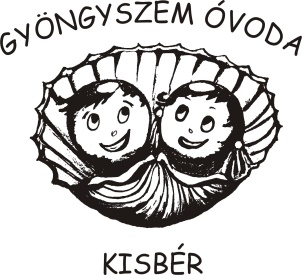 Óvodavezetői beszámoló2016/2017. nevelési évTARTALOMJEGYZÉKBevezetés									3									Helyzetelemzés								4Személyi feltételek							5Tárgyi feltételek							7Gyermeklétszám							8Óvodai csoportok adatai						9Gyermekbalesetek megelőzésére tett intézkedések,         gyermekbalesetek száma						10Pedagógiai Programunk sajátos vonásai					10Szakmai munkaközösségek						11Továbbképzések ( külső, belső) Belső tudásmegosztás		12Az óvodai ünnepek, nyílt nap, óvodai rendezvények			12A belső ellenőrzés							14Az intézmény kapcsolatrendszere						14Pedagógiai munka feltételei						15Gyermekvédelmi feladatok							15Az 5 éves vezetői stratégia megvalósításának időszakos értékelése	162017/18-as nevelési év várható létszámadatai				18BevezetésPedagógiai programunk mottója:A Kisbéri Gyöngyszem Óvoda minden gyermeke egy „gyöngyszem”védjük, óvjuk, csiszoljukgyöngyszemeinket, hogy legszebb fényükben ragyoghassanak.Az alapító okirat szerinti feladatellátás jellemző adatai:	Székhely: 2870 Kisbér Deák. F. u.  4.Telephely: 2879 Hánta Kossuth u. 59.Fenntartó és működtető szerv: Kisbér Város Önkormányzatának képviselő-testületeSzékhely: 2870 Kisbér Széchenyi u. 2.Az Alapító okirat 2017 július 25-én módosult. Okirat száma: 1/MO/2017Megnevezés: Kisbéri Gyöngyszem Óvoda és BölcsődeSzékhely: 2870 Kisbér Deák. F. u.  4. Kisbéri Gyöngyszem Óvoda és Bölcsőde Kihelyezett csoportjaTelephely: 2879 Hánta Kossuth u. 59Kisbéri Gyöngyszem Óvoda és Bölcsőde Kisbéri BölcsődéjeTelephely: 2870 Kisbér Széchenyi u. 6/AA költségvetési szerv jogszabályban meghatározott közfeladata és alapfeladatának jogszabály szerinti meghatározása:2011. évi CXC. tv.8§ (1) bekezdésében foglaltak alapján az óvodai neveléssel és a gyermek napközbeni ellátásával összefüggő feladatok  ellátása,a többi gyerekkel együtt nevelhető sajátos nevelési igényű gyermekek óvodai nevelése. Óvodai nevelés a gyermek 3 éves korától a tankötelezettség eléréséig.Felkészítés az általános iskolai nevelés-oktatásra. TEOR sz. 8510Sajátos nevelési igényű és hátrányos helyzetű gyerekek integrált óvodai nevelése. SNI-s gyerekek közül az enyhe értelmi fogyatékos és pszichés fejlődési zavarral ( súlyos tanulási, figyelem- vagy magatartásszabályozási zavarral küzd ) küzdő gyermek ellátása az óvodában.A bölcsőde feladata a 3 év alatti gyermekek gondozása, nevelése, harmonikus testi-szellemi fejlődésének segítése az életkori és egyéni sajátosságok figyelembe vételével és a  gyermekek védelméről és gyámügyi igazgatóságról szóló1997. évi XXXI. törvény 42.§ - ban foglaltaknak megfelelően.Szakmai alaptevékenység:Óvodai nevelés, ellátás szakmai feladatai: A gyermek 3 éves korától a tankötelezettség kezdetéig tartó, a teljes óvodai életet átívelő foglalkozásokat és a gyermek napközbeni ellátásával összefüggő feladatokat is magába foglaló óvodai nevelési tevékenységgel összefüggő feladatok ellátása.Sajátos nevelési igényű gyerekek óvodai nevelésének, ellátásának szakmai feladatai: Kizárólag az SNI-s gyermekek óvodai ellátásával összefüggő speciális eszközökkel, foglalkozásokkal, ellátással összefüggő feladatok ellátása.Óvodai nevelés ellátás működtetés feladatai: az óvodai nevelés, ellátás köznevelési törvény szerinti működtetési feladatainak ellátása.2. HelyzetelemzésÓvodánk a város egyetlen óvodájaként fogadja a 3-7 éves gyerekeket.Szép, csendes zöldövezetben Kisbér egyik legszebb környékén helyezkedik el. Jelenleg Kisbéren 7 csoport, Hántán 1 csoport van. A Gyöngyszem Óvoda gyermeklétszáma megfelel a törvény által előírtaknak. A városban bölcsőde még nincs, a tervek szerint az óvodával együtt fog működni, mint többcélú intézmény. A Köznevelési törvény lehetőséget ad, hogy felvegyük a 2, 5 éves gyermekeket is. Nemzetiségi illetve hazájukat elhagyó (migráns) gyerekek tartózkodása nem jellemző óvodánkra.8 csoportban 173 gyerek jár osztott, illetve osztatlan csoportszervezésben. A hántai csoportba, Hánta városrész lakóinak gyerekei járnak Létszám 13fő.A szülők többsége szakmunkásként dolgozik. Nagy része ingázik. Napi 20-30 km-t utazik és 2-3 műszakban dolgozik. A családok ez által kevesebb időt tölthetnek együtt. Megnő az óvoda felelőssége, az óvodai nevelés a családi nevelés kiegészítője kell hogy legyen. A gyermekek szociókulturális helyzete nem változott az elmúlt évhez viszonyítva. Főként munkás szülők gyermekei járnak óvodánkba. Sajnos vannak, akik rossz lakáskörülmények között nevelkednek. A város szélén található szőlőházakban, alacsony komfortfokozatú házakban laknak. Kisbéren működő Családok Átmeneti Otthonából is érkeznek hozzánk gyerekek. Nehezíti a helyzetünket, hogy rövid ideig tartózkodnak itt, beszoktatjuk Őket, megismerik a szokásainkat, szabályainkat és költöznek tovább. Az alapító okiratban foglaltak szerint, ellátjuk az SNI-s gyerekeket, kikkel megbízási szerződéssel gyógypedagógus foglalkozik.Az óvodában folyó lelkiismeretes, differenciált fejlesztő munka eredménye, hogy a bejövetelkor észlelt különbségek szinte eltűnnek a beiskolázás idejére. Minden évben egyre többen szorulnak fejlesztésre. Nagycsoportosaink alkalmassá válnak az iskola megkezdésére. Az intézményben folyó gyermekvédelmi munka eredménye, hogy a problémás esetek gyorsan felszínre kerülnek és a családsegítőhöz, a jelzés megtörténik.Az óvoda a családi nevelés kiegészítője, a kettő összhangja, az óvoda és a család folyamatos együttműködése a gyermek fejlődésének feltétele.A szülőkkel szinte napi kapcsolatban vagyunk, a nevelési problémák azonnali megbeszélésére van lehetőség.7 csoportban biztosított a 2fő óvodapedagógus  és 1 dajka. Egy csoportban az óvodapedagógus mellett felsőfokú tanítói végzettségű pedagógiai asszisztens dolgozik. Nevelőtestületünk középkorú. Az elkövetkező 3 - 4 évben többen ( 6fő ) mennek nyugdíjba. Tudatosan készülök az Ők utánpótlására, a megüresedett álláshelyekre, pályakezdő óvodapedagógusokat keresek. Jelenleg is van 2 gyakornok óvodapedagógusunk. Nagyon nehéz az állások betöltése, hiszen jelenleg hiányszakmának számít az óvodapedagógus. Október 1-től szintén hirdetünk állást, bízom benne, hogy lesz jelentkező, mert ha nem, év közben a helyettesítést meg kell oldani. Törekszem arra, hogy helyi alkalmazottakat találjak.Az óvónők felsőfokú ill. főiskolai végzettségűek. Hat fő rendelkezik szakvizsgával. Kilenc fő PED II. minősítésben van.Két fő gyakornok.Szakmai felkészültségüket önképzés mellett, a továbbképzések adta lehetőségek kihasználásával folyamatosan gazdagítják.Az óvodapedagógusok erős érzelmi szállal kötődnek az intézményhez, legtöbben hosszú évek óta dolgoznak együtt. Munkájuk fő jellemzője a gyermekszeretet, a családokkal való jó kapcsolattartás, együttműködés, a biztonságot, derűt és nyugalmat sugárzó óvodai légkör megteremtése. Nyitottak az új ismeretek megszerzésére, befogadására, melyekkel pedagógiai munkájukat gazdagítják. Az óvodapedagógusok legfőbb segítői a derűs, melegszívű, jól képzett dajkák. A színvonalas nevelőmunka nem nélkülözheti a dajkák közvetlen segítségét. Rugalmasak az óvodai élet változásiban és a megszerzett ismereteiket mindig a helyzetnek megfelelően képesek alkalmazni.Dajkák  dajkaképzőt végeztek, 6fő érettségizett. A nevelőmunkát segítő munkatársak aktív részesei az óvoda életének, munkájukkal segítik a nevelő hatások kedvező érvényesülését.Gyermekszeretők, készségesek, jó együttműködők.Nevelésünk gyermekközpontú, a gyermeki személyiség kibontakoztatására törekszünk. Számunkra a gyermekközpontú nevelés az, hogy a gyermekre figyelünk, a gyermek igényeit szem előtt tartjuk, rugalmas, nyitott érzelmekben gazdag pedagógiai stílust követünk.Minden gyermekünk „ gyöngyszem „ óvjuk, védjük és neveljük. Érvényesül a tisztelet elfogadás, szeretet és megbecsülés, mely minden egyes gyermekünknek jár.Alapelveink:Nevelőtestületünk meggyőződése, hogy az óvodás korú gyermek életkori Sajátosságából fakadóan kiszolgáltatott, és mint fejlődő személyiség különlegesvédelem illeti meg.Nevelőmunkánk során segítjük a gyermek személyiségfejlődését, egyéni képessé-geinek kibontakoztatását, életkori sajátosságainak figyelembevételével.A gyermek nevelése elsősorban a család joga és kötelessége, ebben óvodánk kiegészítő szerepet vállal.2. 1. Személyi feltételek.Intézményszervezet, vezetési szerkezet, álláshely összetételAz óvoda dolgozói létszáma: 29, 5 főNem pedagógus munkakörben dolgozók adataiMinősítő vizsga, minősítő eljárás adataiA vezetői feladatmegosztás Óvodán belüli megbízások, felelősségi körök2. 2. Tárgyi feltételek.Kisbéren:Megújult épületekben, tiszta, tágas világos csoportszobában fogadjuk a gyerekeket. Tornaszobával, só szobával, logopédiai és fejlesztő szobával rendelkezünk  2010-től folyamatos felújítás történt az óvodában, legutóbb 2015-ben, a központi épület külső szigetelést kapott. Egy épületünk még nincs leszigetelve, bízom benne, hogy hamarosan erre is sor kerül. Nagy problémát oldana meg a két épület összekötése egy folyosóval, melyet aulának is használhatnánk, ugyanis nincs olyan termünk, amit az óvoda közössége együtt használhatna pl. ünnepek, kulturális programok alkalmával. Az udvarunk lehetővé teszi a gyermekek mozgásigényének kielégítését.  A gondos tervezés következményeként korszerű fajátékok, mászókák, homokozók, csúszdák, rugós játékok, babaház, szánkózó domb található. Különböző méretű kerékpárokat, rollereket vehetnek igénybe a gyerekek. Külön bicikli tároló van a gyermekek és az itt dolgozó felnőttek kerékpárjainak. A szabadban a gyermekek esztétikus  környezetben tölthetik a  játékidőt.Nagy örömünkre ebben a nevelési évben is tudtuk bővíteni udvarunk játékait egy mászó piramissal. A Szülők- nevelők báljának bevétele, papírgyűjtés, eredményeként „ varázsolódott „ oda.Az iroda jól felszerelt, az óvodavezető, a helyettes és az óvodapedagógusok munkáját segíti a számítógép, internet, fénymásoló, fax. laptop és projektor. Az informatikai állományt  korszerűsíteni kell, ezek az eszközök folyamatosan cserére szorulnak. Jelenleg egy új számítógépre lesz szükség. Az intézmény nagyságát tekintve, bővítenünk kell a projektor és laptopok számát is. Nagy nehézség, hogy az internet nem fedi le az egész óvoda területét, csak a központi épület 1-2 csoportjában használható. Tárgyalásban vagyok a Geo Pc szakembereivel, keresem a megoldást. A kisbéri óvoda épületeiben, egy kivételével, minden csoporthoz tartozik külön öltöző és mosdó. Minden vizesblokk fel lett újítva az utóbbi években.A vizesblokkok melegvíz tárolóval ellátottak. Konyha:Kisbéren, és Hántán, melegítő konyha van, a kisbéri korszerű a HACCP rendszernek megfelel. Az edények pótlását a költségvetésből szerényen ez idáig megoldottuk.Hánta: Az óvoda épületét 2017 márciusban megvásárolta a fenntartó Önkormányzat a Katolikus egyháztól. Az épület nagyon régi, vizes, a tető azonnali felújításra szorul.Az előtér a gyermeköltöző tágas, korszerű a vizesblokk, a csoportszoba megfelelő méretű. A konyha felújításra szorul. Vízvezetékek cseréjére, csempézésre, saválló háromfázisú mosogatóra, tálalóasztalra lenne szükség. Az udvara szép, rendezett, korszerű fajátékokkal felszerelt. A tárgyi feltételek, az eszközellátottság megfelelő.Eszközellátottság.Az óvoda eszközellátottsága, felszereltsége minden igényt kielégít, jónak mondható. A kötelező eszköz és felszerelés jegyzéknek még nem mindenben felel meg, pl. homokozók száma, babaház az udvaron. Minden lehetséges pályázatot megragadunk, hogy javítsuk a gyerekek ellátását. Kisbér város pályázati kiírása: A település kulturális  és sport életének színesebbé tevő, hagyományteremtő programok támogatása. Alapítványunk pályázott. Ebben a nevelési évben 100 000ft-ot nyertünk, mely lehetővé tette, hogy a Fabula bábszínház elhozza hozzánk a Mazsola és Tádé mesét. A pályázatokon is csak önerő biztosításával tudunk részt venni, és egyre kevesebb van, mely eszközbeszerzésre ad lehetőséget.A vöröskereszttel közösen vettünk részt egy pályázatban, mely a családi programokat támogat. Az előttünk álló 1 évben 6 programot finanszíroz.2. 3. GyermeklétszámFeladat-ellátást jellemző adatokA gyermekek adatai4. Az óvodai csoportok adatai Az óvodai csoportok adatai 2016/17 nevelési évFelvételi adatok.Az óvodába jelentkező gyermekek, mind felvételt nyernek, felvételi elutasítás nincs. 2,5 éves gyermek 10fő.Tanköteles gyermekek ellátása2. 5. Gyermekbalesetek megelőzésére tett intézkedések, gyermekbalesetek számaA gyermekbalesetek megelőzése érdekében fokozott figyelmet fordítunk az udvari játékok folyamatos karbantartására, megfelelő felügyelet biztosítására. Az államilag biztosított gyermekbiztosításokon felül a Groupama Garancia Biztosítónál volt lehetőségük a szülőknek plussz biztosítást kötni. Sajnos a beírt gyerekek 8% -át biztosították a szülők.3. Pedagógiai Programunk sajátos vonásai.Az óvodai nevelőmunka meghatározó dokumentuma a Pedagógiai program. A Kisbéri Gyöngyszem Óvoda saját Pedagógiai programmal rendelkezik, mely illeszkedik a 363/2012. (XII.17) Korm. rendelet Az óvodai nevelés országos alapprogramjához. Az óvodában nem alkalmazunk iskolás jellegű módszereket, de a gyermekek testi és értelmi fejlettségéhez, képességeihez mért feladatok elvégzésére ösztönözzük őket. Gyermekeinket ez által tesszük alkalmassá az iskolai élet megkezdésére.Óvodánk kiemelt feladata az egészséges életmódra nevelés és környezetünk védelme. Fontosnak tartjuk a gyermekek környezeti nevelését, a környezettudatos magatartás kialakítását, a környezet védelmét. Munkánk eredményeként már két alaklommal elnyertük a Zöld Óvoda címet. 2017 szept. 5-ig beadtuk pályázatunkat 3. alkalommal. Bízunk a sikeres elbírálásban. Sajnos anyagi támogatással nem jár a pályázat, de munkánk elismerése mindenképpen. Tevékenységi formái közül a külső világ tevékeny megismerésére építünk, évszaknak megfelelő élménnyújtással. Erre épül a játék, mint az óvodás gyermek legfőbb tevékenysége, a Verselés mesélés, Ének- zene énekes játék gyermektánc, Rajzolás, festés, mintázás és kézimunka, Mozgás, munka jellegű tevékenység. A gyermekcsoportjaink az év folyamán sok kiránduláson vettek részt. Munkahelyeket látogattak, arborétumba, falusi gazdaságba, szüretre. Nagycsoportosaink voltak Budapesten a Természettudományi Múzeumban, Mese Múzeumban. Erre épül a többi tevékenységi forma. Az egészséges életmódra nevelést is kiemelt terület programunkban.  Vannak értékelendő eredményeink. Ezt a tendenciát tovább folytatjuk. Kevés egészséges zöldséget, gyümölcsöt fogyasztanak, mikor bekerülnek a gyerekek az óvodába. A szülők támogatása  lehetővé teszi, hogy minden nap sok gyümölcs kerüljön az asztalra. Egész nap biztosítva van a csoportszobában a víz, saját üvegpohárból. Minden ételt megkóstoltatunk a gyerekekkel. A tapasztalatunk az, hogy nagyon sok ételt nem ismernek, kedvenc a spagetti, makaróni. A főzelékeket, leveseke, a teljes kiőrlésű kenyeret, magos zsemlét nem szeretik. Nagyon sok a maradék ezekből az ételekből.  Gyakran konzultálok a főzőkonyha élelmezésvezetőjével. A közösség hatására rövid időn belül van, akinek változik az étvágya. Elmondhatom, Kisbéren nincs gyermekéhezés. Fontosnak tartjuk a szabad mozgás biztosítását, időjárás függvényében, minden nap levegőznek a gyerekek. Rossz idő esetén kihasználjuk a folyosók tereit, ahol ugráló labdázhatnak, ugróiskolázhatnak, lépegető játékokkal stb.. foglalhatják el magukat.A gyermeki fejlődés nyomon követése.A gyermekekről fejlődési lapot vezetünk, melyet az óvodába érkezéskor az anamnézis felvételével kezdünk. Tartalmazza a családlátogatás tapasztalatait, évi 2-3 bejegyzést a gyermek fejlődéséről és az évi két mérés eredményét. Általunk kidolgozott egységes mérőeszközzel mérjük a gyerekek fejlődését.  A szülőket fogadóórán tájékoztatjuk a gyermek fejlődéséről, melyet dokumentálunk és a szülő aláírásával igazoljuk. Szeptemberben a Pedagógiai Szakszolgálat Kisbéri Tagintézményének munkatársai a nagycsoportosok körében DPT vizsgálatot végeznek. Az ott szerzett pontok alapján határozzuk meg, kinek van szüksége év közben fejlesztésre, logopédiai ellátásra. Sajnos a fejlesztendő gyerekek száma évről évre nő. Ebben a nevelési évben,  októberben 4fő, év végére 5fő lett SNI- gyermek. Ők a létszámban 2főnek számítanak. Szakértői véleményt a Komárom Esztergom Megyei Pedagógiai Szakszolgálat Szakértői Bizottsága állít ki róluk, iskolaérettséget is ott állapítanak meg.  BTMN-es  5fő.Délutáni elfoglaltságot kínáló programok:Az óvodában lehetőségük van a gyerekeknek néptánc oktatáson részt venni. Letenyei Smith Gyöngyi néptánc oktató óvodapedagógus kezdte el az évet 20-25 gyermekkel. Második fél évtől két óvodapedagógusunk folytatta, mert Gyöngyike gyermekáldás előtt állt. A szülők ezért a foglalkozásokért térítési díjat fizettek, 1300Ft/hó.Heti 1 alkalommal ovi foci is volt a Bozsik program keretein belül, ingyenes. Edző Klincsók László tanár úr, a Bánki Donát Szakmunkásképző testnevelő tanára.Heti 1 alkalommal hittan oktatás, nagyon szép számmal, és kitartóan jártak a gyerekek. Hitoktató Samuné Kiss Boglárka.3. 1. Szakmai munkaközösségek működése, feladatellátásaA munkaközösségek éves terv alapján végzik munkájukat, mely a vezetői éves terv melléklete. A munkaközösségek tagjai színesítik az óvoda mindennapjait. Programokat előadásokat szerveznek a gyerekeknek. 2. Továbbképzések (külső, belső). Belső tudásmegosztásAz intézmény 5 éves továbbképzési tervet készít, melyből minden év március 15-ig elkészíti az éves beiskolázási tervet. 55 év felett óvodapedagógusok mentesek a továbbképzések alól.A jelenlegi továbbképzési ciklusban 2fő kivételével mindenki teljesítette már a 120 órát. Ők a 2017/18-as nevelési évben fogják megszerezni.3. 3 Az óvodai ünnepek, nyílt nap, óvodai rendezvények.Pedagógiai Programunkban meghatároztuk az ünnepek rendjét, nyílt napok idejét. Az alábbi táblázat dátummal, felelősökkel, résztvevők számával dokumentálja. Látható, hogy minden hónapban van program óvodánkban.A mobilitás hét keretében ( szeptemberben ) megtartottuk  az autómentes napot, az óvoda udvarán kerékpár ügyességi akadálypályát építettek az óvó nénik, melyen minden gyerek kipróbálhatta ügyességét. A nagy sikerre való tekintettel tavasszal még 2 alkalommal megismételtük. Az idén nem tudtunk részt venni az óvodásoknak megrendezett Pindur Pandur kresz vetélkedőn Budapesten, mert az utaztatást nem biztosította a rendőrség. Sajnos egy sikerszéria tört meg, mert 2 alkalommal elhozták gyermekeink az 1. helyezést. Szívesen megyünk városi rendezvényekre. Ebben a nevelési évben az idősek napján a Méhecske csoport,  városi karácsonyi ünnepségen és az anyák napján  az Őszi Napfény Idősek Otthonában a Katica csoport képviselte az óvodát.  3. 4.  A belső ellenőrzés.A belső ellenőrzés rendjét az éves vezetői munkaterv tartalmazza.Pedagógiai munka megvalósításának ellenőrzése, foglalkozáslátogatás.A gyakornok és 1 óvodapedagógus 2016 november 25-ig feltöltötte a portfólióját.Elkészítettük a mentori munkatervet, mely a gyakornok segítését és ellenőrzését dokumentálja. Ebben a nevelési évben 1 óvodapedagógus minősítése történt meg. Vezetői tanfelügyelet volt februárban.Munkafegyelem, adminisztráció vezetése, ellenőrzése folyamatos.4. Az intézmény kapcsolatrendszere.Az óvoda legfontosabb partnere a szülő. Szülőkkel való kapcsolattartást fontosnak tartom, hiszen ők rendelkeznek a legtöbb tapasztalattal gyermekeikről. Munkánk hatékonyságát a szoros együttműködés befolyásolja. Az óvoda a családdal együtt, azt kiegészítve szolgálja a gyermekek fejlődését. A jó kapcsolat megalapozottságát a nyitottságban és a problémaérzékenységben látom. Kapcsolattartás formái, beiratkozás, szülői értekezletek, családlátogatás, ünnepeken való részvétel, közös programok. Az első alkalom, a kezdeti időszak meghatározó a gyermekek számára, befolyásolja egész óvodai életüket. Az óvónő személyisége, magatartása nagymértékben meghatározza a zökkenőmentes, a törés nélküli beilleszkedést. Vitathatatlanok a szülővel közösen történő beszoktatás előnyei. A Szülői Szervezet-tel a kapcsolat jó, partneri, a kölcsönös bizalom érvényesül. Közös csoport és óvodai programokat szervezünk. Hagyományteremtő ünnepeinket, programjainkat, közösen szervezzük. Évi két alkalommal beszámolok a Szülői Szervezetnek az intézmény munkájáról. Mindenben segítenek, amire megkérjük Őket, de önálló ötleteik nincsenek.A hántai munkatársainkkal, a gyerekekkel szoros kapcsolatot ápolunk. Részt vesznek közös programjainkon, az információ áramlás megfelelő. Havi rendszerességgel látogatok Hántára és Ők is  részt vesznek az óvónői megbeszéléseken, értekezleteken. Alkalmazzuk az e-mailen történő tájékoztatást.A fenntartó meghatározza munkánk feltételeit, annak rendjét. A Költségvetés biztosítása mellett a pedagógiai munka irányítása a vezető feladata. Kapcsolatunk mindennapos, korrekt, segítőkész. Fontosnak tartom, hogy pontosan ismerjék a közoktatásban elfoglalt helyünket, tevékenységünk jelentőségét, kitűzött céljainkat, feladatainkat. Ugyanakkor szükség esetén számíthassak konstruktív segítségükre. A fenntartó úgy érzem, pozitívan áll az óvodához, kéréseinket igyekszik teljesíteni. Ebben a nevelési évben is kaptunk a nyár folyamán diákmunkásokat, nagyban segítették munkánkat. Az iskolával jó partneri kapcsolatot ápolunk, jó együttműködésre törekszünk. Célunk, hogy az óvoda és iskola közötti átmenet minél zökkenőmentesebb legyen. Ennek érdekében betekintést engedünk az óvoda mindennapi életébe. Szívesen látogatunk el mi is az iskolába figyelemmel kísérve óvodás gyermekeink fejlődését. Az elmúlt évek kezdeményezése volt az iskola részéről az ovi a suliban program, mely nagy sikernek örvend a gyerekek és a szülők körében egyaránt.A Pedagógiai Szakszolgálattal a kapcsolatunk nagyon jó. A fejlesztések és a logopédiai foglakozások itt az óvodában történnek, megkönnyítve ezzel a szülők helyzetét.A nagycsoportosok szeptemberi felmérése eredményeként szűri ki, kinek van szüksége az év folyamán fejlesztésre. Ebben az évben ismét volt gyógytestnevelés, aminek nagyon örültem, mert egy + lehetőség a gyermekek tartásjavítására.A Szakértői és Rehabilitációs Bizottság Szakértői véleményével nem minden esetben értek egyet, aminek hangot is adtam az elmúlt évben. Véleményük alapján az SNI-s gyerekekkel gyógypedagógus foglalkozik megbízási szerződéssel.A védőnővel ( Sárközi Zsanett ) folyamatos kapcsolatban vagyunk, a törvényi változások miatt csak tisztasági vizsgálatot végez az óvodában. Az egyéni egészségügyi problémák megoldásában segítségünkre van. Rendszeresen látogatja az óvodát. Gyermekorvos évi egy alkalommal általános szűrést végez, az Ő javaslatára irányítjuk a gyerekeket gyógytornáraCsaládsegítő munkatársaihoz az év folyamán nem jeleztünk problémát. Részt vettünk az esetmegbeszéléseken. Megkeresésükre mindig segítséget adtunk. A Helyi gimnáziummal az életben lépett törvény miatt, mely szerint a gyerekeknek közösségi szolgálati munkát kell végezni, szorosabb lett a kapcsolatunk. Többen részt vettek óvodánkban közösségi munkán. Nagyon szeretnek a diákok az óvodában, bízom benne, az itt szerzett tapasztalatok alapján többen válasszák az óvodapedagógusi hivatást.A Wass Albert Müv. Közp. rendezvényeire ( színházlátogatás ) könyvtárba rendszeresen visszük óvodásainkat. AlapítványÓvodánk rendelkezik alapítvánnyal melynek neve:„ Gyöngyszem Alapítvány Óvodásainkért” Közalapítvány fogadja az 1%-kat, adóigazolást tud kiállítani a támogatásokról. Kitartó munkánk eredménye, hogy minden évben szép összeg érkezik a számlánkra. Az alapítvány céljainak megfelelően támogatjuk a gyerekek kulturális programon való részvételét, eszközbeszerzést.Külső-belső információáramlás céljából minden hónap első keddjén óvónői értekezletet tartok, hol értékeljük az előző hónap eseményeit és megbeszéljük az előttünk álló feladatokat.5. Pedagógiai munka feltételei.Tárgyi eszközfejlesztés (Eszköz és felszerelésjegyzéknek való megfelelés.)Az intézményben biztosítottak a nevelő munkához szükséges eszközök. Eszközbeszerzést az éves  költségvetés biztosítja. Udvari játékot, szabad játékhoz szükséges eszközöket a Gyöngyszem Alapítvány óvodásainkért alapítvány támogatásával is bővítjük.6. Gyermekvédelmi feladatok Munkánkat meghatározza a Gyermekek Védelméről és a Gyámügyi Igazgatóságról szóló1997. évi XXXI. törvény és a végrehajtáshoz kapcsolódó óvodára vonatkozó jogszabályaGyermekvédelmi tevékenységünk célja:Preventív tevékenységünkkel a potenciálisan veszélyeztetettek kiemelt segítése a veszélyeztetettség elhárítása érdekében.Feladatok:A hátrányos és veszélyeztetett gyerekek nyilvántartása a fenntartó által küldött lista alapján. 	2.  A testi, érzelmi elhanyagoltság, veszélyeztetés megelőzése.	3.  Szükséges esetben jelzés a családsegítő felé.	4.  Szülő és gyermek kapcsolatának megerősítése pedagógiai segítséggel.	5.  Egyéni bánásmód figyelembe vételével, hátrányos helyzet enyhítése.Kapcsolattartás a nevelőtestületen kívül: 	1.  jó kapcsolatot alakítottunk ki  hátrányos helyzetű óvodások 	     családjával. Diszkréten segítséget nyújtottunk  a szülőknek, akik nem szívesen tárják fel prob-       lémáikat.	3. Kapcsolatot tartunk a Gyermekjóléti Szolgálattal és a Pedagógiai szakszolgálattal.	4. Részt veszünk a Családsegítő Központ esetmegbeszélésein.Kapcsolattartás a nevelőtestületen belül:   .	1. Figyelemmel kísértük a nyilvántartásba vett HH.és HHH-s  gyermekek 	sorsát a megtett pedagógiai intézkedéseket. Ingyenes étkeztetésének megszervezése.Szülőket  tájékoztatom  az évnyitó szülői értekezleten. Az nyilatkozatok begyűjtése, nyilvántartása folyamatos.A 2016/17-es nevelési évben a szülői nyilatkozatok alapján a beírt gyermekek 14% - fizetett, a többiek ingyenesen vették igénybe az intézményi étkeztetést. Az étkezés térítési díja 390ft/napFélnapos díj: 90ft. 1fő glutén érzékeny, neki az Őszi Napfény Idősek Otthonából hozzuk az ételt.   7. Az 5 éves vezetői stratégia megvalósításának időszakos értékelése. Vezetői megbízásom 2013 augusztus 1-től 2018 július 31-ig tart. Pályázatomban hosszutávú, középtávú és rövidtávú terveket fogalmaztam meg. A terveimet folyamatosan szem előtt tartva ütemezem a megvalósításukat. Örömmel állapíthatom meg, hogy a tervek megfelelő ütemben valóra válnak.Kivastagítva jelölöm, amik már megvalósultak.  Hosszutávú feladatok (5év)Az intézmény szakmai, minőségi önállóságának biztosításaA tárgyi feltételek folyamatos biztosítása.Programunknak megfelelő óvoda megvalósítása.Munkaközösségek segítése, tevékenységük ,,minőségi” kiszélesítéseTérségi továbbképzési hely létrehozásaEredményes módszerek kutatása, közreadása (videón, írásban)Szülők további részvételének biztosítása az óvoda programjaibanA szülők folyamatos tájékoztatatása az óvodában folyó munka eredményeiről, esetleges problémáiról (közös programok, értekezletek, családlátogatás…)Óvodánk image-nak továbbépítéseGyermeklétszám bővítése és a dolgozói létszám megtartásaA térségi továbbképzési hely létrehozását kezdeményeztem, a nevelőtestület ebben sajnos nem támogatott. Nagyon sok bemutató foglalkozással, jó gyakorlatok publikálásával járt volna. Ez a 2017/18-as nevelési év feladata lesz.   Középtávú feladatok ( 2-3 év)Hagyományok ápolásaHatékony munkaszervezésOptimális, céltudatos és takarékos gazdálkodásA nevelőmunka intézményi szintű tartalmi kibontakoztatásának lehetőségeiSaját programunk nyomon követéseTestvéróvodai kapcsolatok ápolása, más intézmények életének megismerése, tapasztalatcserék biztosításaKönyvállományunk bővítéseA szakmai videó-anyag bővítéseTovábbképzési program folytatásaA szülőkkel közös programok megtervezése, megszervezéseSzükséges játékok, eszközök beszerzéseTámogatások, szponzorok felkutatásaRövidtávú feladatok (1év)Az eddig elért eredmények továbbfejlesztésének lehetőségeiSaját programunk nyomon követésének feladataiSzakmai pályázatok lehetőségeinek feltérképezéseMinőségi körök létrehozása, tevékenységük megtervezése, szervezéseTovábbképzési program kidolgozásaTakarékos gazdálkodás lehetőségeiEgyes feladatkörök átértékelése, újak kialakításaÚj technikai eszközök beszerzése, ésszerű használataCsoportok játék – és eszközkészletének számbavétele, pótlása.Szervezési feladatok elvégzése (nevelési, tanügy-igazgatási)Fejlesztési elképzelések.KisbérenKorszerű technikai eszközök beszerzése, cseréje ( Fax, telefon, laptop, multifunkciós fénymásoló, kivetítő)4 dbVizesblokk felújításaA még burkolatlan folyosók lambériázásaAranyhal, Sünin Katica, Mókus csoport folyosójának burkolatcseréjeAz udvaron a tárolók felújításaAz udvari játékok biztonsági felülvizsgálata, az elavult balesetveszélyes játékok folyamatos cseréjeKerítés, kapuk festéseHántánÖltözőszekrények cseréjeA konyha mosogatójának, tálaló asztalának cseréjeA fűtés korszerűsítése, kazán csere, kazánház rendbetételeCsoport  nyílászáróinak mázolása, esetleges cseréjeBejárati ajtó cseréje Az udvari játékok biztonsági felülvizsgálata, az elavult balesetveszélyes játékok folyamatos cseréje, a hátsó kerítés javításaRégi „úttörőház „lebontása Az épület tetőjének javítása cseréjeAz épület külső tatarozása Hántán az épület felújításához  Önkormányzati támogatás, pályázati forrás szükséges. Most, hogy már tulajdonos, bízom benne, hogy rövidesen megtaláljuk a megoldást.2017/18-as nevelési év létszámadatai.A beírt létszám:		Kisbéren	175fő				Hántán   	  12fő				Összesen:	187főOktóberi statisztika adatai:    Kisbéren 	 	150fő Hántán 		  10főÖsszesen:	            160főDecemberig érkezik még 7főA létszám az elmúlt évhez viszonyítva emelkedett. A védőnői előrejelzést, csak részben vehetjük alapul, sok a beköltöző. Örömmel tapasztalom, hogy vidékről is szívesen hozzák a szülők gyermeküket a Kisbéri Gyöngyszem Óvodába.  Ászárról, Bakonyszombathelyről, Bakonysárkányról, Rédéről, összesen 6fő jár.2001 augusztus óta, amióta az intézmény élén állok, eddigi hagyományaink, értékeink megtartása mellett, igyekeztünk a nevelőtestülettel olyan színvonalas szakmai munkát végezni, olyan légkört kialakítani, amiben jól érzi magát a gyerek és a szülő. Ebben az évben is arra törekedtem, hogy a szülők  érezzék,  a vezetők egységes szellemben tudatosan irányítják az óvodát.Érezzék, hogy nyugodtan ránk bízhatják legdrágább gyöngyszemeiket, a gyermekeiket. Kisbér     2017 év   08. hó   31. napCsőréné Ladányi Editintézményvezető                                                                            Beruházás megvalósításához pénzügyi fedezet (bevételek)nettó összeg - Kisbér Lovarda Kft - önerő7 504 600 Ft - Önkormányzattól kapott kölcsön 7 504 600 Ft - Önkormányzati támogatás7 504 600 FtBevételek összesen:22 513 800 FtBeruházás megvalósításához szükséges (kiadások terv szerint)22 513 800 FtAdatEngedélyezett álláshelyek számaEngedélyezett álláshelyek számaÓvodai csoportban foglalkoztatott óvodapedagógusok létszáma (fő)Óvodai csoportban foglalkoztatott felsőfokú végzettségű óvodapedagógusok létszáma (fő)Óvodai csoportban foglalkoztatott felsőfokú végzettségű óvodapedagógusok létszáma (fő)Engedélyezett álláshelyek számaAdatpedagóguspedagógiai munkát közvetlenül segítőÓvodai csoportban foglalkoztatott óvodapedagógusok létszáma (fő)NőFérfitechnikai, konyhalány, udvaros.2016. 10. 01. adat 1611161512,5AdatÓvodavezetőÓvodavezető helyettes2016. 10. 01. adat11Adatnevelőmunkát közvetlenül segítőnevelőmunkát közvetlenül segítőóvodatitkárkonyhásudvarosAdatdajkapedagógiai asszisztensóvodatitkárkonyhásudvaros2016. 10. 01. adat álláshely8212,2AdatAdatÉrintettek neveA vizsga időpontjaElért fokozat2016/2017 nevelési év Pisuth Tímea 2017. 03. PED II.2016/2017 nevelési évCsőréné Ladányi Edit2017. 02. Vezetői tanfelügyeletadatÓvodavezetés által ellátott feladatok, feladatmegosztás az SZMSZ és az éves munkaterv szerintIntézményvezető heti tanóráinak száma 
(óvodapedagógus esetén óvodai foglalkozásainak száma)Az intézményvezető-helyettes, heti tanóráinak száma, óvodapedagógus heti óraszámaÓvodavezetés által ellátott feladatok, feladatmegosztás az SZMSZ és az éves munkaterv szerintIntézményvezető heti tanóráinak száma 
(óvodapedagógus esetén óvodai foglalkozásainak száma)Az intézményvezető-helyettes, heti tanóráinak száma, óvodapedagógus heti óraszámaÓvodavezetés által ellátott feladatok, feladatmegosztás az SZMSZ és az éves munkaterv szerintIntézményvezető heti tanóráinak száma 
(óvodapedagógus esetén óvodai foglalkozásainak száma)Az intézményvezető-helyettes, heti tanóráinak száma, óvodapedagógus heti óraszámaÓvodavezetés által ellátott feladatok, feladatmegosztás az SZMSZ és az éves munkaterv szerintIntézményvezető heti tanóráinak száma 
(óvodapedagógus esetén óvodai foglalkozásainak száma)Az intézményvezető-helyettes, heti tanóráinak száma, óvodapedagógus heti óraszámaadatÓvodavezetőÓvodavezető helyettesÓvodapedagógusokGyakornok2016. 10. 01. adat10243226A terület megnevezéseNévTagintézmény vezető helyettes Gurdonné Janó GabriellaGyermekvédelmi felelősSzakályné Balom GyöngyiMunkaközösség vez. (Báb) Sivinger MariannMunkaközösség vez.( Környezeti nev.)Pásztiné Ács EditÖnértékelést támogató csop.Csőréné Ladányi Edit, Csehné Németh Ilona, Gurdonné Janó Gabriella, Pisuth TímeaAlapítvány Kuratórium ElnökSzakályné Balom GyöngyiDajkák koordinálásaHatos FerencnéCsaládi klubPásztiné Ács Edit, Sivinger MariannaMunka és tűzvédelmi megbízottSpirk SándorAdatóvodai nevelésben résztvevő összesfőebből a többi gyermekkel együtt nevelhető sajátos nevelési igényű gyermekek óvodai nevelésefőAlapító okirat szerinti maximálisan felvehető gyermeklétszámnapi nyitva tartás tól-ignapi nyitva tartási óraÓvodai csoportok száma2016. 10. 01. Kisbér13151956,30-17,00 10, 57Hánta120256,30-16,301012016/2017 adatOkt.01. dec.31.31. augÓvodás gyermekek létszáma143151170Tényleges gyermeklétszám alapján meghatározott csoport átlaglétszám fő/csoport17,818,821,25SNI-vel felszorzott létszám148156175SNI-vel felszorzott gyermeklétszámmal számított csoport átlaglétszám: fő/csoport18,519, 521, 8Étkező gyermekek létszáma143155169Félnapos óvodás111Veszélyeztetett gy. létszáma000Hátrányos helyzetű gy. Létszáma:777Ebből halmozottan hátrányos helyzetű377AdatNem magyar állampolgárságú gy létszámaNemek arányaNemek arányaA gyermekek korösszetételeA gyermekek korösszetételeA gyermekek korösszetételeA gyermekek korösszetételeA gyermekek korösszetételeAdatNem magyar állampolgárságú gy létszámafiúklányok3 éves+2,5éves 4 éves5 éves6 éves7 éves2016. 10.01. adat07964383749190sorszóvodai csoport nevea csoport típusa (azonos életkorú, vegyes)október 1 létszámaugusztus 31SNI fő1.Mackó részben osztott172402.Pillangóvegyes182223.Aranyhalvegyes182004.Sünivegyes152015.Katicarészben osztott232516.Mókusrészben osztott222417.Méhecskevegyes182208. Micimackó Hántavegyes12130Adat08.31-ig a 6. életévét betöltők létszáma fő08.31-ig a 6. életévét betöltők létszáma főaz óvodai szakvélemény alapján a gyermek elérte az iskolába lépéshez szükséges fejlettséget,az óvodai szakvélemény alapján a gyermek elérte az iskolába lépéshez szükséges fejlettséget, hatodik életévét augusztus 31-ig betöltő gyermek óvodai nevelésben való további részvétele javasolt hatodik életévét augusztus 31-ig betöltő gyermek óvodai nevelésben való további részvétele javasolt2016/2017.nevelési év2016/2017.nevelési év6767474720AdatA nyolc napon túl gyógyuló sérüléssel járó gyermekbaleseteket számaA nyolc napon túl gyógyuló sérüléssel járó gyermekbaleseteket számaa fenntartó értesítése megtörténta fenntartó értesítése megtörténtSúlyos gyermekbaleset számaSúlyos gyermekbaleset számagyermekbalesetet követően meg tett szükséges intézkedés.szülői szervezet, közösség képviselője részvételét a tanuló- és gyermekbaleset kivizsgálásában lehetővé tette az óvodaa fenntartó értesítése megtörténta fenntartó értesítése megtörtént2016/2017nevelési év2016/2017nevelési év000000000AdatSzakmai munkaközösség működésSzakmai munkaközösség működésSzakmai munkaközösség működésAdatMegnevezéseA munkaközösség tagjainak a létszámamunkaközösségi foglalkozások év/ alkalom2016/2017 nevelési év Báb munkaközösség85 Környezeti munkaközösség54Önértékelést támogató csoport410AdatAkkreditált továbbképzésben résztvevők létszámanem akkreditált továbbképzésen résztvevők létszámaIntézményi belső tudásmegosztás programok számaAz intézményi belső tudásmegosztó programon résztvevők száma/alkalom2016/2017. nevelési év301016AdatAdatA program megnevezéseA program felelőseA programon résztvevők létszámagyerek(gy) főA programon résztvevők létszámaszülő (sz) főA programon résztvevők létszámaszülő (sz) fő2016. 10. Állatok világnapjaÓvodapedagógusok130002016. 11.Márton nap Mackó csoport1301501502016. 12. 06.Mikulás Gurdonné J. Gabriella int. Vez. hely.150002016. 12.KarácsonyIntézményvezettő, Óvodaped.150002017. 02.Szülők nevelők báljaMinden dolgozó01401402017. 02.FarsangÓvodapedagógusok150002017. 03.15.Március 15.Óvodapedagógusok150002017. 03.22.Víz világnapjaÓvodapedagógusok15015002017. 04.Szent György nap, nyílt hétMinden dolgozó1501501002017. 04Föld napjaMinden dolgozó150150152017. 05. Anyák napjaÓvodapedagógusok1701701902017. 05. 10.Madarak fák napjaAranyhal csoport óvónői16016062017. 05.30.ÉvzáróÓvodapedagógusok1701702002017. 06. első heteGyermekhétÓvodapedagógusok, intézményvezető17017002017. 06. első heteEgészségnapSüni csoport1701700